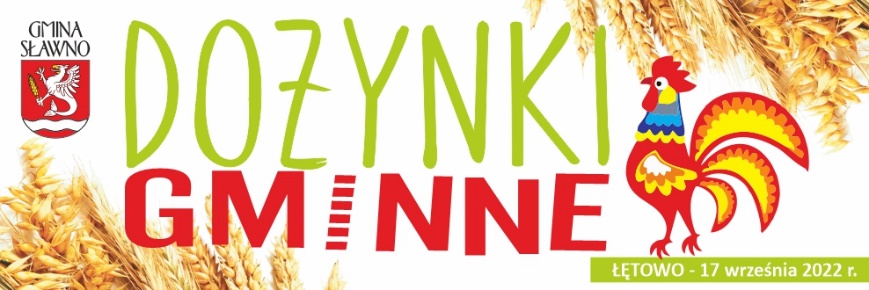 REGULAMIN KONKURSU
NA NAJLEPSZY CHLEBORGANIZATOR: Gmina SławnoCEL KONKURSU: Kultywowanie wiedzy o polskiej tradycji wypieku chleba domowego.UCZESTNICY:Uczestnikiem konkursu może zostać każda osoba zamieszkująca na terenie Gminy Sławno, wypiekająca amatorsko chleb w warunkach domowych.Uczestnicy winni wykazać się znajomością przygotowywania oryginalnych wypieków w oparciu 
o polskie tradycje.Uczestnik przystępujący do konkursu akceptuje w całości niniejszy Regulamin.Każdy uczestnik konkursu może zgłosić jeden chleb.ZASADY UCZESTNICTWA:Konkurs odbędzie się w dniu 17 września 2022 r. podczas Dożynek Gminnych w Łętowie.Formularz zgłoszenia wraz z chlebem należy dostarczyć w dniu 17 września 2022 r. do godz. 15:00 na plac dożynkowy – do stoiska Urzędu Gminy Sławno.Formularz zgłoszenia, stanowiący załącznik do niniejszego Regulaminu dostępny jest do pobrania na stronie www.gminaslawno.pl oraz w pokoju nr 21 Urzędu Gminy Sławno.Chleb nie powinien posiadać żadnych elementów umożliwiających identyfikację jego wytwórców, gdyż oznaczony zostanie numerem, a członkowie Komisji podczas oceny nie będą mieli wglądu do danych ze zgłoszenia.Chleby zgłoszone do konkursu po ocenie Komisji będą eksponowane i wydawane do degustacji uczestnikom Dożynek Gminnych.OCENA:Oceny chleba dokona Komisja powołana przez organizatora konkursu.Komisja dokonuje oceny w oparciu o następujące kryteria: wygląd, kolor, aromat, smak, strukturę w przekroju, spójność, sprężystość, wrażenie ogólne.Każdy z członków Komisji dokonuje oceny w oparciu o w/w kryteria, mając do dyspozycji skalę punktową od 0 do 10.Członkowie Komisji nie mogą być uczestnikami konkursu.W przypadku sytuacji spornych wszelkie wątpliwości rozstrzyga Przewodniczący Komisji.Wyniki konkursu zostaną podane do wiadomości publicznej.Uczestnikom nie przysługuje prawo odwołania czy wniesienia protestu co do decyzji i oceny Komisji.NAGRODY:Za udział w konkursie przewidziano pamiątkowe dyplomy oraz nagrody rzeczowe za miejsca I-III.Rozstrzygnięcie konkursu i wręczenie nagród nastąpi w trakcie uroczystości dożynkowych.Załącznik do Regulaminu Konkursu na najlepszy chlebZGŁOSZENIE DO KONKURSU NA NAJLEPSZY CHLEBDane Uczestnika Konkursu:Imię, nazwisko:……………………………………………………………………………………………………………………………………Adres:……………………………………………………………………………………………………………………………………Tel. kontaktowy:……………………………………………………………………………………………………………………………………Sołectwo:……………………………………………………………………………………………………………………………………Nazwa, rodzaj chleba, informacja o sposobie i tradycjach jego wypieku, skład:……………………………………………………………………………………………………………………………………………….…………………………………………….………………………………………………………………………………………………………………………………………………………….…………………………………………….………………………………………………………………………………………………………………………………………………………….…………………………………………….………………………………………………………………………………………………………………………………………………………….…………………………………………….………………………………………………………………………………………………………………………………………………………….…………………………………………….………………………………………………………………………………………………………………………………………………………….…………………………………………….………………………………………………………………………………………………………………………………………………………….…………………………………………….………………………………………………………………………………………………………………………………………………………….…………………………………………….…………Oświadczam, że:zapoznałam/łem się z treścią Regulaminu Konkursu na najlepszy chleb i akceptuję jego zapisy;że jestem autorem zgłoszonego do Konkursu chleba.Wyrażam zgodę na:publikowanie moich danych osobowych (w tym wizerunku), dla których administratorem danych osobowych jest Gmina Sławno – Urząd Gminy Sławno, w celu: przygotowania i organizacji oraz przeprowadzenia Konkursu oraz promocji wydarzenia, zgodnie z zapisami art. 6 ust. 1 lit a Rozporządzenia Parlamentu Europejskiego i Rady (UE) 2016/679 z dnia 27 kwietnia 2016 r. w sprawie ochrony osób fizycznych w związku z przetwarzaniem danych osobowych i w sprawie swobodnego przepływu takich danych oraz uchylenia dyrektywy 95/46/WE (ogólne rozporządzenie o ochronie danych) (Dz. U. z 2016 r. poz. 119 z 2018 r. poz. 127) w związku z ustawą z dnia 10 maja 2018 r. o ochronie danych osobowych (Dz. U. z 2018 r. poz. 1000 z późn. zm.) i innymi przepisami w tym zakresie;publikację wyników konkursu i zdjęć z wydarzenia (zawierających wizerunek) i nie będę rościł/-a z tego tytułu praw do wynagrodzenia.………………………………….………..…………czytelny podpis uczestnika konkursu